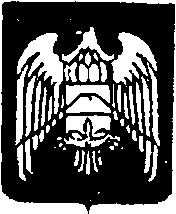 МУНИЦИПАЛЬНОЕ КАЗЕННОЕ УЧРЕЖДЕНИЕ «МЕСТНАЯ АДМИНИСТРАЦИЯ ГОРОДСКОГО ПОСЕЛЕНИЯ НАРТКАЛА УРВАНСКОГО МУНИЦИПАЛЬНОГО РАЙОНА КАБАРДИНО-БАЛКАРСКОЙ РЕСПУБЛИКИ»КЪЭБЭРДЕЙ-БАЛЪКЪЭР РЕСКПУБЛИКЭМ И АРУАН  МУНИЦИПАЛЬНЭ  КУЕЙМ ЩЫЩ  НАРТКЪАЛЭ  КЪАЛЭ    ЖЫЛАГЪУЭМ И ЩIЫПIЭ АДМИНИСТРАЦЭКЪАБАРТЫ-МАЛКЪАР РЕСПУБЛИКАНЫ УРВАН МУНИЦИПАЛЬНЫЙ РАЙОНУНУ НАРТКЪАЛА ШАХАР    ПОСЕЛЕНИЯСЫНЫ ЖЕР ЖЕРЛИ АДМИНИСТРАЦИЯСЫПОСТАНОВЛЕНИЕ    № 95УНАФЭ                           № 95БЕГИМ                           № 95 17.04.2023г.                                                                                            г.п. НарткалаО мероприятиях по борьбе с амброзией полыннолистной и иными  карантинными растениями на территории городского поселения Нарткала Урванского муниципального района КБР на 2023 год      В соответствии со ст. 42 Конституции РФ, с Федеральными законами от 06.10.2003 г. № 131-ФЗ «Об общих принципах организации местного самоуправления в Российской Федерации», от 15.07.2000 г. №99-Ф3 «О карантине растений», от 30.03.1999 N 52-ФЗ "О санитарно-эпидемиологическом благополучии населения", в целях наиболее эффективной организации мероприятий по борьбе с амброзией полыннолистной и иными  карантинными растениями, обеспечения санитарно-эпидемиологического благополучия населения на территории городского поселения Нарткала, Местная администрация городского поселения Нарткала Урванского муниципального района КБРПОСТАНОВЛЯЕТ:1. Утвердить план мероприятий по борьбе с амброзией полыннолистной и иными  карантинными растениями на территории городского поселения Нарткала Урванского муниципального района КБР на 2023г. (приложение 1).2. Образовать комиссию по проверке хода выполнения плана мероприятий по борьбе с амброзией полыннолистной и иными  карантинными растениями и утвердить ее состав (приложение 2).3. Комиссии по выявленным фактам произрастания амброзии принимать меры административного воздействия4. Рекомендовать:- руководителям предприятий, организаций всех форм собственности, индивидуальным предпринимателям, лицам, занимающимся личным подсобным хозяйством на территории г.п. Нарткала, организовать работу по уничтожению амброзии и иных  карантинных растений на закрепленных за ними территориях; - начальнику железнодорожной станции «Прохладная» (Светлищев Т.В.) организовать работу по санитарной очистке от сорной растительности территории города, прилегающей к подведомственной железнодорожной станции «Докшукино».5. Опубликовать настоящее Постановление на официальном сайте Местной администрации городского поселения Нарткала Урванского муниципального района  КБР в информационно-телекоммуникационной сети «Интернет».6. Контроль за выполнением настоящего Постановления оставляю за собой.7. Настоящее Постановление вступает в силу со дня подписания.Глава местной администрации г.п. НарткалаУрванского муниципального района  КБР                                     А.Х. БетугановПриложение  №1к ПостановлениюМестной администрации г.п. Нарткалаот  17.04. 2023г. № 95Планмероприятий по борьбе с амброзией полыннолистной  и иными  карантинными растениями на территории Местной администрации г.п. Нарткала на 2023 годПриложение  №2к ПостановлениюМестной администрации г.п. Нарткалаот  17.04. 2023г. № 95

СОСТАВ комиссии по проверке хода выполнения плана мероприятий по борьбе с амброзией полыннолистной и иными  карантинными растениями№п/пНаименование мероприятийСрокисполненияОтветственные1.Активизировать разъяснительную  работу среди населения (агитационные плакаты, листы, размещение на официальном сайте, стендах  Администрации города, МКУК) по освещению проблем, связанных с необходимостью уничтожения амброзии полыннолистной и другой сорной растительности, по наведению санитарного порядка на территории поселения,  а так же о вреде амброзии здоровью людей. постоянноСпециалисты Администрации города:Бозиева А.М.Зезаев М.М.Гоплачев С.З.2.Проведение субботников по борьбе с амброзией полыннолистной и другими карантинными объектамимай - октябрьИбрагимов А.А., зам. Главы администрации города по жкх;Сундуков А.У., директор ООО ММП «Коммунальщик»;Руководители Управляющих компаний МКД г.Нарткала; ЗаведующиеМКУК.3Покос сорной растительности на территории общего пользования городского  поселения Нарткаламай - октябрьСундуков А.У., директор ООО ММП «Коммунальщик»4Покос, прополка сорной растительности на прилегающих территориях многоквартирных домов, частных домовладениймай - октябрьРуководители Управляющих компаний МКД г.Нарткала5Совещание с руководителями предприятий и организаций всех форм собственности по вопросам  наведения санитарного порядка, благоустройства территории, а так же  организации работы в части выявления очагов произрастания амброзии, иных карантинных растений и их уничтожении.май - октябрьИбрагимов А.А., зам. Главы администрации города;Дзагоев Т.Р., гл. специалист по ЖКХ6Мониторинг территории населенных пунктов городского поселения с целью выявления и ликвидации очагов амброзии полыннолистной и иных карантинных растений.май – октябрь(1 раз в месяц)Комиссия по проверке хода выполнения плана7Информирование населения о ходе мероприятий по уничтожению амброзии полыннолистной и иных карантинных растений на официальном сайте Администрации г.п.Нарткала, информационных стендах  Администрации города и МКУКмай - ноябрьСпециалисты Администрации города:Бозиева А.М.Шурукова З.М.Председатель:Ибрагимов А.А.- зам. Главы местной администрации по ЖКХЧлены комиссии:Кагазежев О.Х.-  нач. отдела  по градостроительству и земельным отношениямДзагоев Т.Р.- главный специалист  по вопросам ЖКХ